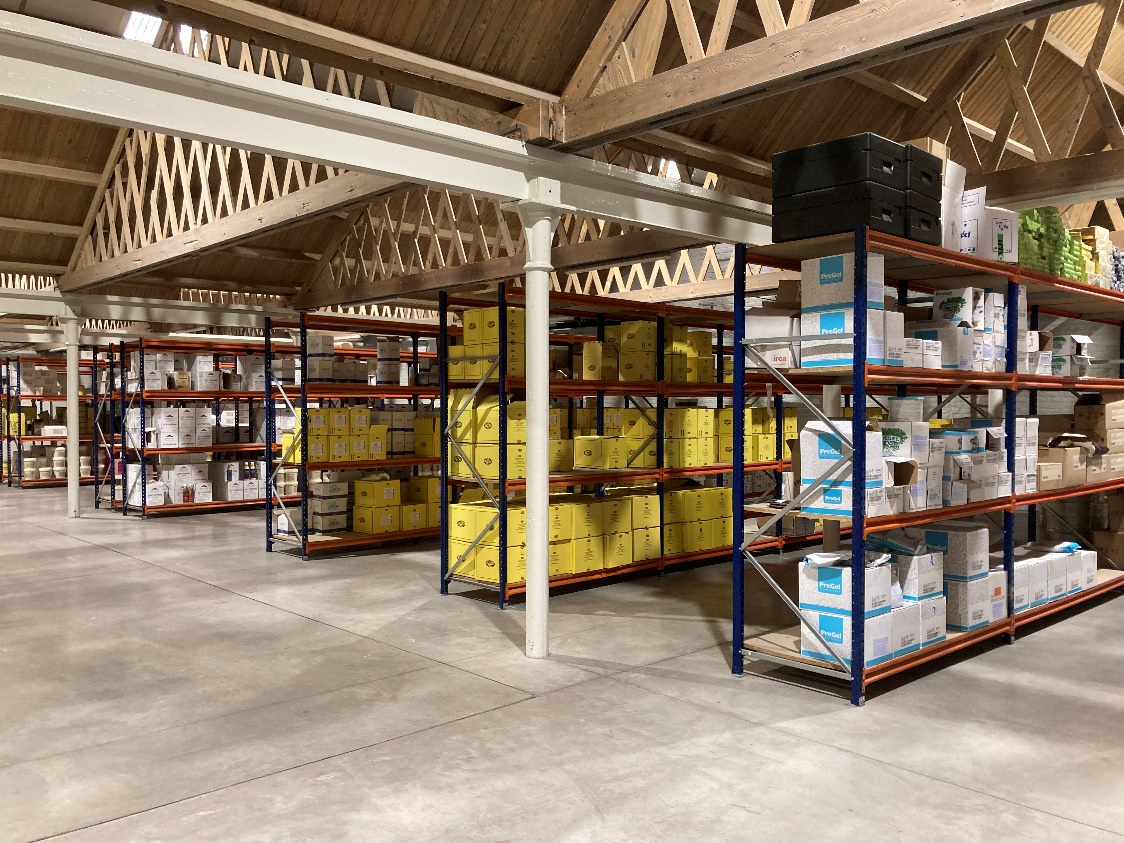 WEGENS FAILLISSEMENT COWI INTERNATIONAL BV GROOTHANDEL IN IJSROOM- EN BAKKERIJGRONDSTOFFENONLINE VEILING Veiling 750 VOORRAAD EN GRONDSTOFFEN TE AALST:Start veiling 06.10.2021 einde veiling 14.10.2021Veiling 749 KLANTENBESTAND:Start veiling 22.09.2021 einde 13.10.2021Veiling 748 IJSRECEPTUREN: Start veiling 22.09.2021 einde 13.10.2021Veiling 752 INSTALLATIEGOEDEREN TE LEDE:Start veiling 07.10.2021 einde veiling 14.10.2021ONLINE VEILING WWW.VHAUCTIONS.COMVH AUCTIONS BV Wijnveld 5a9240 Zele 03/246 22 29info@vhauctions.be